The #Refugeecrisis in the EUWhat Does This Cartoon Mean? 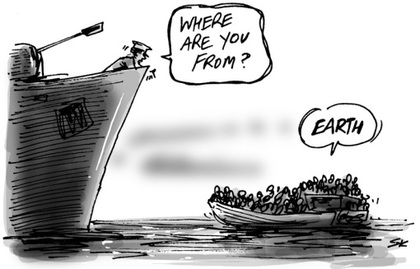 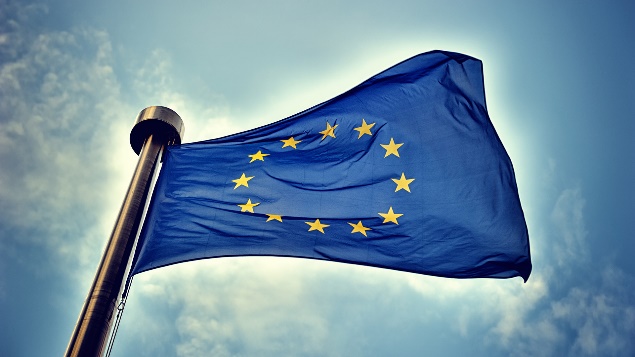 